ОБЯВЛЕНИЕАгенция за социално подпомагане, гр.София, ул.”Триадица” №2, на основание чл.10а от Закона на държавния служител, чл.14 от Наредбата за провеждане на конкурсите и подбора при мобилност на държавни служители и Заповед № РД01-2102/11.11.2020 г.ОБЯВЯВА КОНКУРС:І. За длъжността Старши юрисконсулт в:Регионална дирекция за социално подпомагане – София-градРегионална дирекция за социално подпомагане – КюстендилДирекция „Социално подпомагане“ - Слатина,обл.София-град, отдел „Закрила на детето“ II. Изисквания за заемане на длъжността Старши юрисконсулт: 1. Минимални:степен на образование – магистърпрофесионален опит – 1 година и/или V младши ранг	2. Допълнителни:Аналитична компетентност;Ориентация към резултати;Работа в екип;Комуникативна компетентност;Фокус към клиента /вътрешен и външен/;Професионална компетентност;Дигитална компетентност. 3. Специфични:успешно издържан изпит за придобиване на юридическа правоспособност;опит в областта на провеждането на обществени поръчки.    	 III. Конкурсът ще се проведе чрез решаване на тест и провеждане на интервю. 	    IV. Кандидатите подават писмено заявление за участие в конкурса (Приложение №3 към чл.17, ал.2 от НПКПМДС). Към заявлението да се приложат следните документи: 	1. Декларация от лицето, че:	 	  a)  е навършило пълнолетие и е:български гражданин;гражданин на друга държава – членка на Европейския съюз;гражданин на държава – страна по Споразумението за Европейското икономическо пространство;гражданин на Конфедерация Швейцария;    					               б) не е поставено под запрещение;               в) не е осъждано за умишлено престъпление от общ характер на лишаване от свобода;	     г) не е лишено по съответен ред от правото да заема длъжността Старши юрисконсулт.          2. Копия от документи за придобитата образователно-квалификационна степен, допълнителна квалификация и правоспособност - ако дипломата на кандидата за придобито в Република България образование е след 1 януари 2012 г. и е вписана в Регистъра на завършилите студенти и докторанти, в заявлението се посочват номер, дата и издател на дипломата, а ако документът за признаване на придобитото в чужбина образование е вписан в регистрите за академично признаване на Националния център за информация и документация, в заявлението се посочват номер, дата и издател на документа за признаване, като копие на диплома не се прилага.          3.Копия от документите, удостоверяващи продължителността на  професионалния опит (трудова, служебна, осигурителна книжка).	V. Документите по т.ІV се подават в 10-дневен срок от датата на публикуване на конкурса, както следва: лично или чрез пълномощник в деловодството на Агенцията за социално подпомагане, на адрес: гр.София, ул.”Триадица” 2, служебен вход, Обединена приемна на МТСП, гише на АСП;по електронен път на e-mail: ok@asp.government.bg, като в този случай заявлението за участие в конкурса и декларацията следва да бъдат подписани от кандидата с електронен подпис.Краен срок за подаване на документи до 17.30 часа на 23.11.2020 г.		VI. Списъците или други съобщения във връзка с конкурса ще се обявяват на интернет страницата на агенцията www.asp.government.bg	  VІI. Кратко описание на длъжността Старши юрисконсулт в Дирекция „Социално подпомагане“, отдел „Закрила на детето“:       Основна цел на длъжността	Осигурява цялостното правно обслужване на дирекция „Социално подпомагане“.Области на дейност Подпомага дейността на директора на дирекция „Социално подпомагане“ и отговаря за правното обслужване на дирекцията във всички зони на функционална отговорност /Закона за закрила на детето, Закона за социално подпомагане, Закона за семейни помощи за деца, Закона за хората с увреждания, Закона за обществените поръчки, АПК, ГПК и др./ и за  законосъобразното издаване на административни актове и възлагане на обществени поръчки, когато директорът има статус на възложител по чл.7,ал.1 от ЗОП.VІII. Кратко описание на длъжността Старши юрисконсулт в Регионална дирекция за социално подпомагане:       Основна цел на длъжността	Осигурява цялостното правно обслужване на регионална дирекция за социално подпомагане и дирекции „Социално подпомагане“ в областта.Области на дейност Подпомага дейността на директора на регионална дирекция за социално подпомагане  и отговаря за правното обслужване на дирекцията във всички зони на функционална отговорност /Закона за закрила на детето, Закона за социално подпомагане, Закона за семейни помощи за деца, Закона за хората с увреждания, Закона за обществените поръчки, АПК, ГПК и др./ и за  законосъобразното издаване на административни актове и възлагане на обществени поръчки, когато директорът има статус на възложител по чл.7,ал.1 от ЗОП. Подпомага правното обслужване на дирекции „Социално подпомагане“ в областта.Размерът на заплата, определена за длъжността, е от 610 лв. до 1700 лв.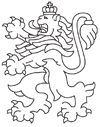 РЕПУБЛИКА БЪЛГАРИЯАгенция за социално подпомагане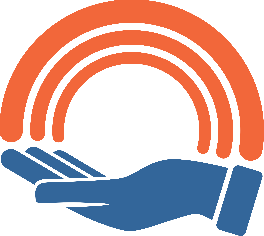 